Заключениепо результатам проведения внешней проверки бюджетной отчётности Управления Федеральной службы по ветеринарному и фитосанитарному надзору по Камчатскому краю и Чукотскому автономному округу за 2014 год20 апреля 2015 года 							         № 01-13/___-01Настоящее заключение подготовлено консультантом Контрольно-счетной палаты Петропавловск-Камчатского городского округа Пятигорец Т.Ю. на основании статей 157, 264.4 Бюджетного кодекса Российской Федерации, статьи 9 Федерального закона от 07.02.2012 № 6-ФЗ и статьи 32 Решения Городской Думы Петропавловск-Камчатского городского округа от 27.12.2013 №173-нд.Представленная для внешней проверки годовая бюджетная отчётность за 2014 год составлена главным администратором доходов бюджета Петропавловск-Камчатского городского округа - органом вышестоящего уровня государственной власти - Управлением Федеральной службы по ветеринарному и фитосанитарному надзору по Камчатскому краю и Чукотскому автономному округу.Полнота бюджетной отчетности и ее соответствие требованиям нормативных правовых актов.В соответствии с пунктом 4 Инструкции о порядке составления и представления годовой, квартальной и месячной отчетности об исполнении бюджетов бюджетной системы Российской Федерации, утверждённой приказом Министерства финансов РФ от 28.12.2010 № 191н, бюджетная отчетность Управления Россельхознадзора представлена на бумажных носителях в сброшюрованном и пронумерованном виде с оглавлением и сопроводительным письмом.В целом бюджетная отчетность подписана руководителем и главным бухгалтером, что соответствует пункту 6 Инструкции № 191н. Однако пояснительная записка (ф. 0503160) в нарушение вышеуказанного пункта Инструкции №191н руководителем не подписана.В соответствии с пунктом 9 Инструкции № 191н, бюджетная отчетность составлена нарастающим итогом с начала года в рублях с точностью до второго десятичного знака после запятой.В целом по своему составу отчетность Управления Россельхознадзора соответствует требованиям пункта 11.1 Инструкции № 191н.Согласно пункту 8 Инструкции № 191н, формы бюджетной отчетности, которые не имеют числового значения, Управлением Россельхознадзора не составлялись. В соответствии с пунктом 152 Инструкции № 191н, перечень данных форм бюджетной отчетности подлежит отражению в текстовой части пояснительной записки к годовому отчету.При этом необходимо отметить, что отчет о принятых бюджетных обязательствах (ф. 0503128), имеющий нулевые показатели, не отражен в текстовой части пояснительной записки (ф. 0503160), что нарушает пункты 8, 152 Инструкции №191н.Бюджетная отчетность представлена Управлением Россельхознадзора только в части распределенных сумм доходов, содержащих код элемента бюджета «04». При этом бюджетная отчетность в части распределенных сумм доходов, содержащих код элемента бюджета «01», в Департамент финансов администрации городского округа не представлена, на основании письма Министерства Финансов от 05.07.2012 №02-06-07/2561. Данный факт в пояснительной записке (ф.0503160) не отражен.2. Анализ данных бюджетной отчетности.При анализе данных бухгалтерской отчетности установлено, что контрольные соотношения, разработанные Федеральным казначейством на основании требований Инструкции № 191н в части контроля взаимоувязанных показателей в рамках одной формы и различных форм, Управлением Россельхознадзора соблюдены.В ходе рассмотрения форм отчетности установлено следующее.Баланс главного распорядителя, распорядителя, получателя бюджетных средств, главного администратора, администратора источников финансирования дефицита бюджета, главного администратора, администратора доходов бюджета (ф. 0503130).Показатели отражаются в балансе в разрезе бюджетной деятельности. В графах «На начало года» указаны данные о стоимости активов, обязательств, финансовом результате на начало года, которые соответствуют данным граф «На конец отчетного периода» предыдущего года. В графах «На конец отчетного периода» отражены данные о стоимости активов и обязательств, финансовом результате на 01.01.2015 года, с учетом проведенных 31 декабря 2014 года при завершении финансового года заключительных оборотов по счетам бюджетного учета.Исходя из данных баланса (ф.0503130) установлено, что дебиторская задолженность на начало периода составила 2339,5 тыс. рублей, а на конец периода 1398,5 тыс. рублей. Справка по заключению счетов бюджетного учета отчетного финансового года (ф. 0503110) отражает обороты, образовавшиеся в ходе исполнения бюджета по счетам бюджетного учета, подлежащим закрытию по завершении отчетного финансового года в разрезе бюджетной деятельности. Показатели (ф.0503110) в разделе 1 «Бюджетная деятельность» по состоянию на 01.01.2015 года в сумме сформированных оборотов в разрезе КБК до проведения заключительных операций и в сумме заключительных операций по закрытию счетов, произведенных 31.12.2014 года, соответствуют сумме отраженной в отчете (ф. 0503121).Следует отметить, что согласно данным Справки по заключению счетов (ф. 0503110) в 2014 году по КБК 00011643000016000140110140 произведено уменьшение (снятие) начислений на сумму 26,0 тыс. рублей, суть которого в пояснительной записке не отражена. Согласно ответу Управления Россельхознадзора от 16.04.2015 №УФС-ЛР-01-02/901 на запрос КСП в 2014 году произведены сторнирующие записи на сумму 26,0 тыс. рублей по КБК 00011643000016000140110140, так как на основании письма Министерства Финансов от 05.07.2012 №02-06-07/2561 федеральные администраторы поступлений бюджетную отчетность в части распределенных сумм доходов, содержащих элемент бюджета «01» в финансовые органы муниципальных образований не представляют.Отчет о финансовых результатах деятельности (ф. 0503121) согласно требованиям пунктов 92 - 99 Инструкции № 191н сформирован путем суммирования одноименных показателей по одинаковым строкам и графам. Отчет о финансовых результатах (ф. 0503121) содержит обобщающие показатели по кодам элемента бюджета «01», «04». Согласно данным, отраженным в Справке по заключению счетов (ф. 0503110), в 2014 году начисление доходов бюджета городского округа по коду элемента бюджета «04» составило 2333,7 тыс. рублей. Отчет об исполнении бюджета главного распорядителя, распорядителя, получателя бюджетных средств, главного администратора, администратора источников финансирования дефицита бюджета, главного администратора, администратора доходов бюджета (ф. 0503127) составлен на основании данных в рамках осуществляемой бюджетной деятельности. В отчёте об исполнении бюджета (ф. 0503127) показаны следующие результаты по наименованию показателя «Доходы бюджета всего»:- утверждённые бюджетные назначения – 2800,0 тыс. рублей;- исполнено через финансовые органы – 3250,8 тыс. рублей;- неисполненные назначения – (-) 450,8 тыс. рублей.Как показал анализ, данные Отчета об исполнении бюджета (ф.0503127) соответствуют представленным сведениям об исполнении бюджета (ф.0503164).Анализ бюджетных показателей начисленных и поступивших доходов в бюджет городского округа.Согласно годовому отчету объем утвержденных бюджетных назначений по доходам на 2014 год составил 2800,0 тыс. рублей.При этом поступило доходов на сумму 3250,8 тыс. рублей, что на 450,8 тыс. рублей больше запланированного объема, что соответствует данным Департамента финансов администрации городского округа, об исполнении бюджета городского округа за 2014 год в разрезе главных администраторов доходов бюджета и кодов бюджетной классификации (по коду элемента бюджета «04»). Следует отметить, что согласно вышеуказанному письму Департамента финансов администрации городского округа по коду элемента бюджета «01» Управлению Россельхознадзора утверждено бюджетных назначений на сумму 150,0 тыс. рублей, поступило доходов на сумму 199,9 тыс. рублей.В ходе анализа исполнения доходов, а также причин выявленных отклонений от запланированных показателей по представленной бюджетной отчетности установлено, что в 2014 году плановый показатель исполнен на 116,1% по причине поступления административных штрафов, наложенных в 4 квартале 2014 года. Данное исполнение подтверждается и соответствующими показателями, указанными в форме 0503164 «Сведения об исполнении бюджета». Анализ начисленных и полученных доходов в динамике представлен в таблице ниже:                                                                                                                                                              (тыс. рублей)В 2014 году в сравнении с 2013 годом наблюдается уменьшение суммы начисленных доходов бюджета городского округа на 2857,1 тыс. рублей или на 55,0%. Сумма поступивших доходов в бюджет городского округа в 2014 году, администрируемых Управлением Россельхознадзора, в сравнении с 2013 годом так же уменьшилась на 445,3 тыс. рублей или на 12,0%.Согласно сведениям по дебиторской и кредиторской задолженности (ф. 0503169) дебиторская задолженность на начало периода составила 2339,5 тыс. рублей, а на конец отчетного периода – уменьшилась до 1398,5 тыс. рублей, что свидетельствует о том, что Управление Россельхознадзора предпринимает необходимые меры по возмещению сложившейся задолженности по штрафам.Таким образом, дебиторская задолженность за 2014 год уменьшилась на 941,1 тыс. рублей или 40,2%, что соответствует показателю строки 480 отчёта о финансовых результатах деятельности (ф.0503121) по состоянию на 1 января 2015 года по бюджетной деятельности.Заключение:Бюджетная отчетность Управления Россельхознадзора краю за 2014 год в целом составлена в соответствии с требованиями Инструкции 191н. Вместе с тем, Управлению Россельхознадзора необходимо акцентировать внимание на правильность оформления и полноту пояснительной записки (ф.0503160), в том числе в части отражения в ней форм, имеющих нулевые показатели.Факты недостоверности отчетных данных, искажений бюджетной отчетности отсутствуют.Выявлено отклонение фактического исполнения доходов бюджета городского округа от уточнённого прогноза поступлений, в связи с чем Управлению Россельхознадзора необходимо обратить внимание на планирование и необходимость своевременного уточнения прогноза поступлений в бюджет городского округа.АудиторКонтрольно-счётной палатыПетропавловск-Камчатского городского округа			                                                            В.А. Кочеткова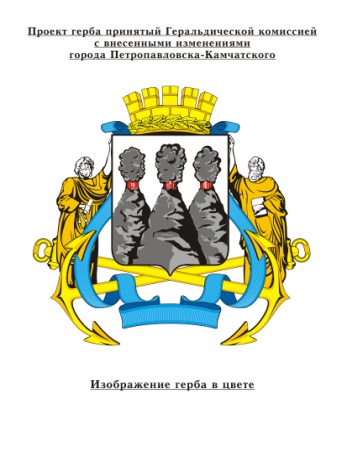 КОНТРОЛЬНО-СЧЁТНАЯ ПАЛАТАПетропавловск-Камчатского городского округаСоветская ул., д.22, Петропавловск-Камчатский, 683000 тел. (4152) 23-52-51Наименование показателяКод по КОСГУСумма начислений (в тыс. рублей)Сумма начислений (в тыс. рублей)Сумма поступлений (в тыс. рублей)Сумма поступлений (в тыс. рублей)отклонения начисленийотклонения начисленийотклонения поступленийотклонения поступленийНаименование показателяКод по КОСГУза 2013 годза 2014 годза 2013 годза 2014 год2014-20132014-20132014-20132014-2013Наименование показателяКод по КОСГУза 2013 годза 2014 годза 2013 годза 2014 годв тыс. руб. в % (раз)в тыс. руб. в % (раз)12345678910Прочие поступления денежных взысканий (штрафов) и иных сумм в возмещение ущерба, зачисляемые в бюджеты городских округов1405190,82333,73696,13250,8-2857,1-55,0-445,3-12,0Итого5190,82333,73696,13250,8-2857,1-55,0-445,3-12,0